Как направить через портал Госуслуг (ЕПГУ) уведомление о необходимости получения документов от налоговых органов в электронной через ЕПГУ            Чтобы перейти на Единый портал государственных и муниципальных услуг, наведите камеру Вашего смартфона на QR-код, или перейдите на сайт GOSUSLUGI.RU1 Вариант:  Наведите камеру Вашего смартфона на QR-код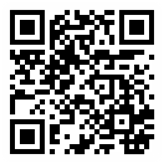 2 Вариант: Необходимо перейти на сайт GOSUSLUGI.RUНа портале Госуслуг необходимо зайти в раздел «Штрафы Налоги»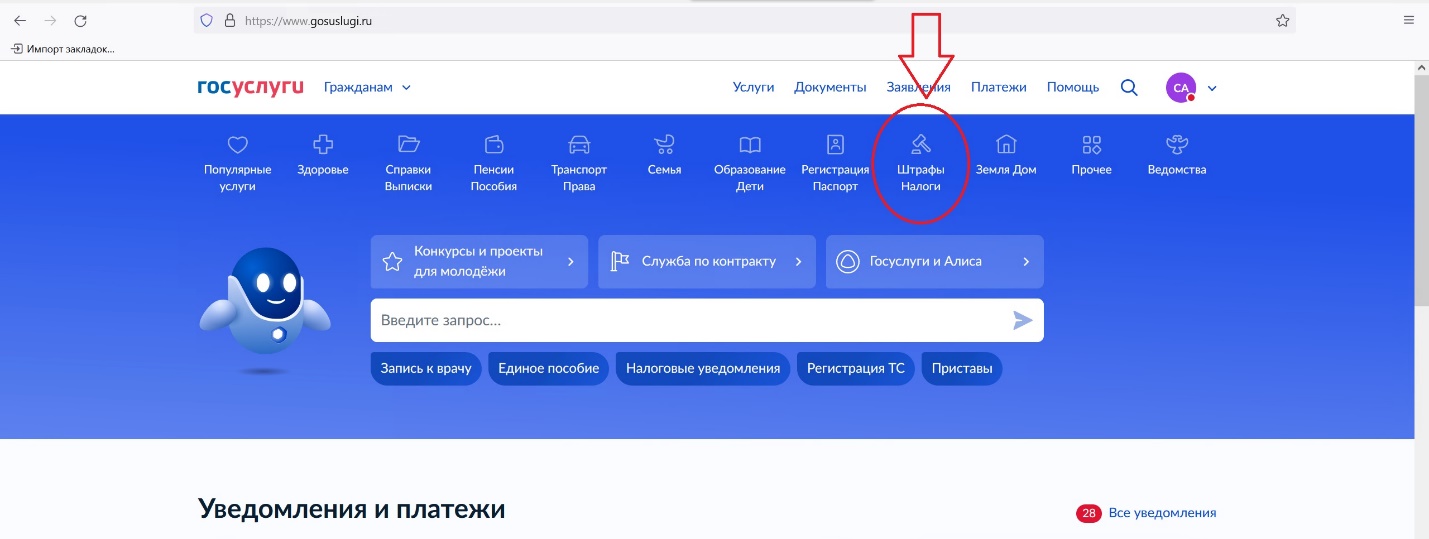 Выбрать «Получение налоговых уведомлений на Госуслугах»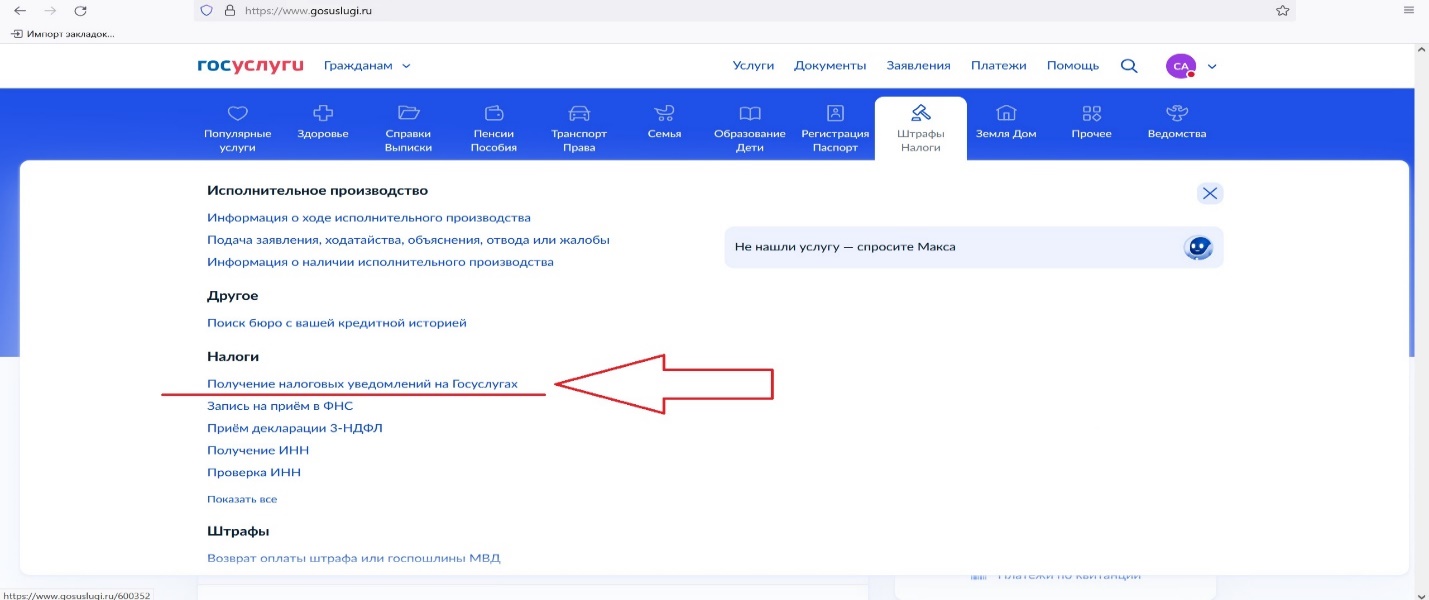 Заполненное Заявления необходимо подписать в приложении Госключ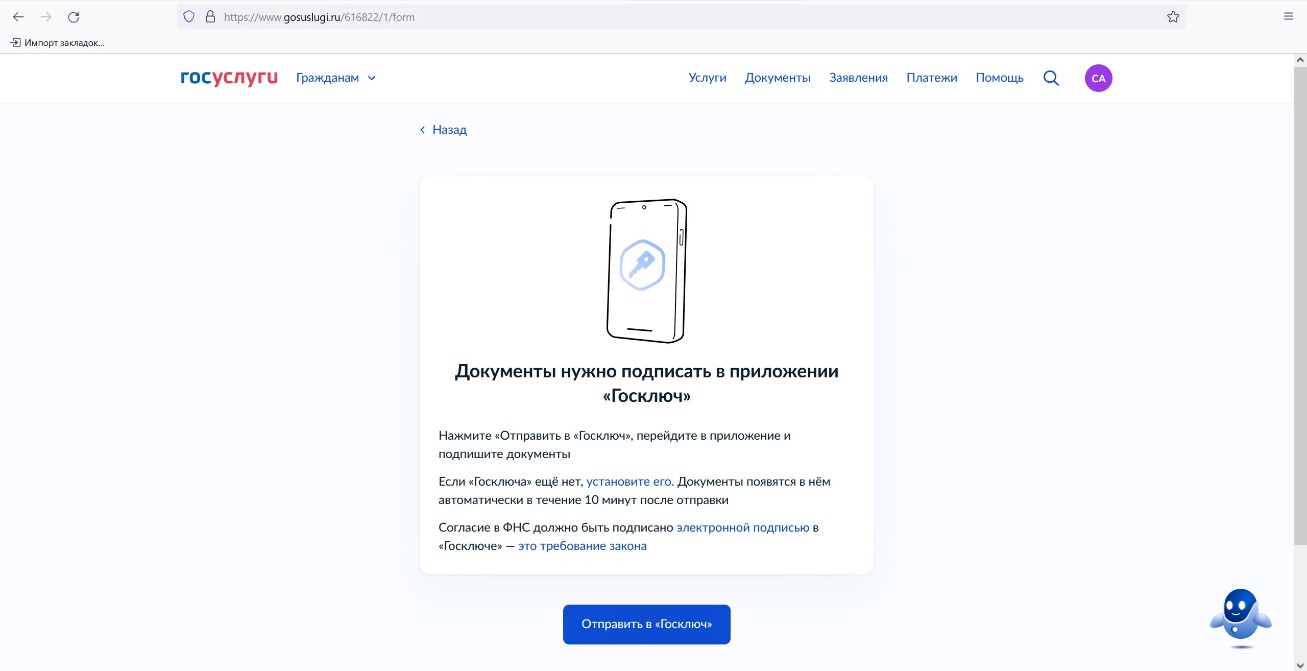 Подписанное заявление автоматически направляется в налоговый орган. 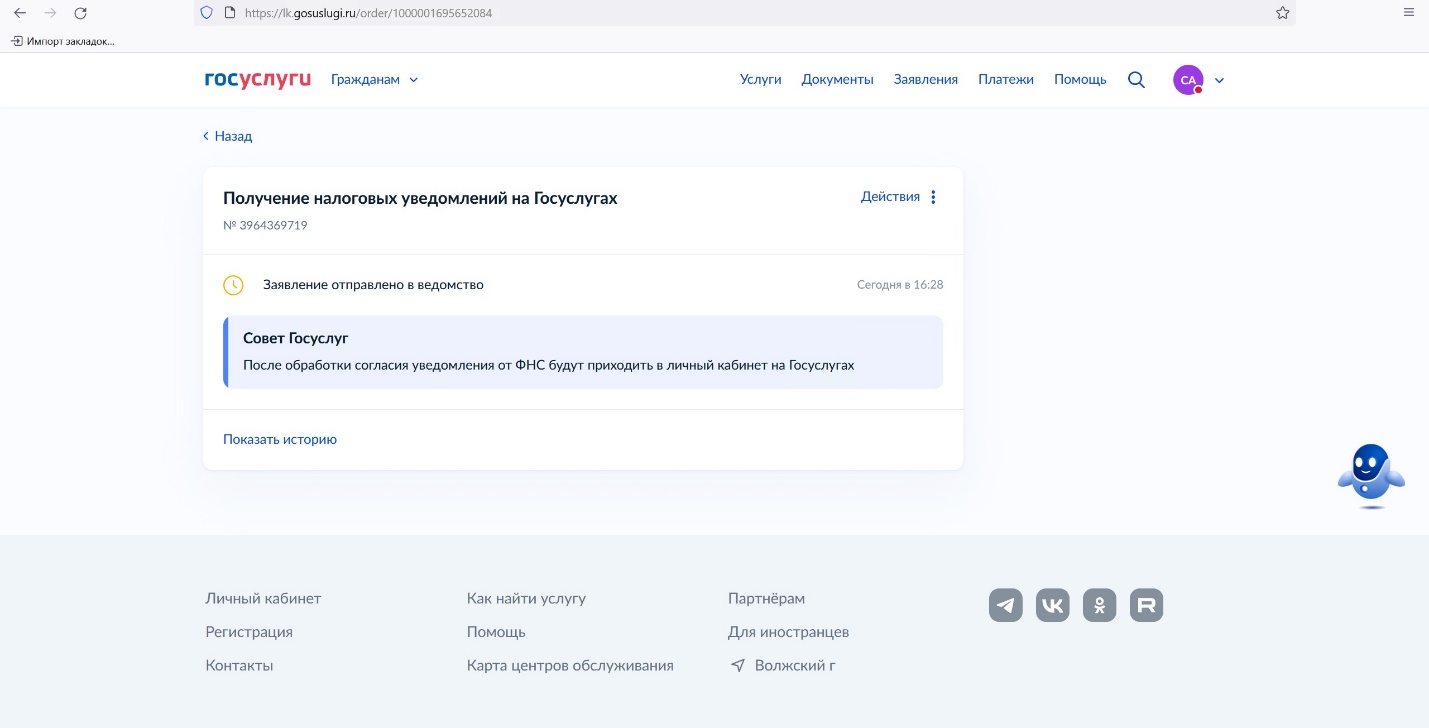 